Your teacher will model a method for analyzing the following writing prompt:What programs should schools offer to improve student experiences outside the traditional academic program in preparation for life after graduation? After selecting a proposed program, develop an argument to support your claim.Instructions: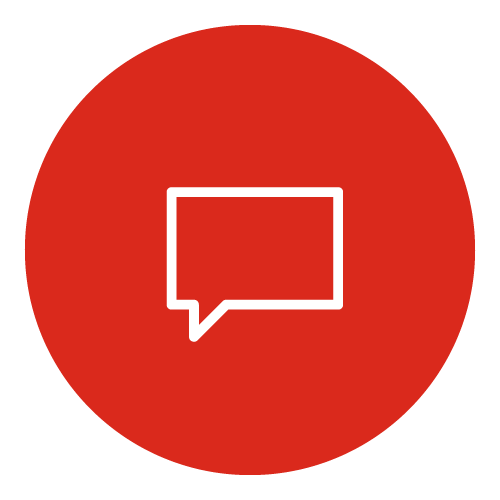 Developing a claim that remains focused on the prompt requires thoughtful analysis.CircleCircle the main question you must answer.BoxDraw a box around the specific aspects of the main question you must address, breaking them down into as many parts as necessary to address every single aspect thoroughly.UnderlineUnderline the actual task to complete.AsteriskPlace asterisks next to the specific criteria you must meet in order to complete the task effectively.